О внесении изменений и дополнений в постановление Администрации сельского поселения Енгалышевский  сельсовет муниципального района Чишминский район  Республики Башкортостан от 02.08.2018 г. № 48 «Об определении ответственного должностного лица за направление сведений в Правительство Республики Башкортостан  в отношении лиц, уволенных в связи с утратой доверия, а также об определении порядка направления сведений в Администрации сельского поселения Енгалышевский сельсовет муниципального района Чишминский район Республики Башкортостан»        В соответствии с Постановлением Правительства Российской Федерации от 05.03.2018 г. № 228 «О реестре лиц, уволенных в связи с утратой доверия”, Постановлением Правительства Российской Федерации от 02.06.2008 № 418 « О Министерстве цифрового развития, связи и массовых коммуникаций Российской Федерации», Постановлением Правительства Российской Федерации от  03.03.2017 № 256 «О федеральной государственной информационной системе "Единая информационная система управления кадровым составом государственной гражданской службы Российской Федерации" (с изменениями и дополнениями)»,  Администрация сельского поселения Енгалышевский сельсовет муниципального района Чишминский район Республики БашкортостанПОСТАНОВЛЯЕТ:          1. Внести в постановление Администрации сельского поселения Енгалышевский  сельсовет муниципального района Чишминский район  Республики Башкортостан от 02.08.2018 г. № 48 «Об определении ответственного должностного лица за направление сведений в Правительство Республики Башкортостан  в отношении лиц, уволенных в связи с утратой доверия, а также об определении порядка направления сведений в Администрации сельского поселения Енгалышевский сельсовет муниципального района Чишминский район Республики Башкортостан»следующие изменения:       1.1. Пункт 4 Порядка направления сведений в Правительство Республики Башкортостан в отношении лиц, уволенных в связи с утратой доверия изложить в следующей редакции:«4. Ответственное должностное лицо  обязано направить уведомление об исключении из реестра сведений в уполномоченный государственный орган (уполномоченную организацию) в течение 5 рабочих дней со дня отмены акта о применении взыскания в виде увольнения (освобождения от должности) в связи с утратой доверия за совершение коррупционного правонарушения; вступления в установленном порядке в законную силу решения суда об отмене акта о применении взыскания в виде увольнения (освобождения от должности) в связи с утратой доверия за совершение коррупционного правонарушения или со дня получения письменного заявления в соответствии с пунктами 19 и 20 Положения о реестре лиц, уволенных в связи с утратой доверия, утвержденного Постановлением Правительства Российской Федерации от 05.03.2018 г. № 228.2. Обнародовать настоящее постановление в порядке, установленном Уставом сельского поселения Енгалышевский сельсовет муниципального района Чишминский район Республики Башкортостан, разместить на официальном сайте Администрации сельского поселения Енгалышевский сельсовет муниципального района  Чишминский район Республики Башкортостан.3. Настоящее постановление вступает в силу со дня обнародования.Глава сельского поселения                                                      Ф.Г. БадретдиновБаш[ортостан Республика]ыШишм^ районныМУНИЦИПАЛЬ районнын ЕЕнгалыш ауыл советы ауыл биЛ^м^е советы 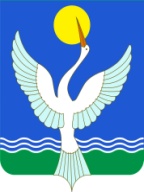 АдминистрацияСЕЛЬСКОГО ПОСЕЛЕНИЯЕнгалышевский сельсоветМУНИЦИПАЛЬНОГО РАЙОНАЧишминскИЙ районРеспублики Башкортостан[арар15 июль  2021 й.№ 33ПОСТАНОВЛЕНИЕ15 июля 2021 г.